РОЗПОРЯДЖЕННЯ МІСЬКОГО ГОЛОВИм. Сумивід    12.05.2017  № 154-рКеруючись пунктом 8 частини четвертої статті 42 Закону України «Про місцеве самоврядування в Україні»:Скликати позачергову ХХVІ сесію Сумської міської ради VІІ скликання 15 травня 2017 року о 13 годині в сесійній залі Будинку обласної ради (майдан Незалежності, 2).2.  Внести на розгляд Сумської міської ради питання: 2.1. Про звернення до Генерального прокурора України Луценка Юрія Віталійовича та Міністра внутрішніх справ Авакова Арсена Борисовича3. Організацію підготовки і проведення сесії покласти на відділ з організації діяльності ради  (Божко Н.Г.).4. Забезпечити:4.1. Начальнику управління з господарських та загальних питань  Коцуру М.В. – тиражування матеріалів сесії в необхідній кількості та необхідні умови для проведення сесії (приміщення, робота президії).4.2. Начальнику відділу з питань взаємодії з правоохоронними органами та оборонної роботи Брязкуну Г.В. – підтримання належного громадського порядку.4.3. Директору департаменту комунікацій та інформаційної політики Кохан А.І.  через засоби масової інформації доведення до відома населення інформації щодо часу і місця проведення сесії.4.4. Начальнику відділу з організації діяльності ради Божко Н.Г. - оприлюднення проекту рішення міської ради на офіційному сайті Сумської міської ради.Міський голова								О.М. ЛисенкоБожко Н.Г. 700-615Розіслати: згідно зі списком.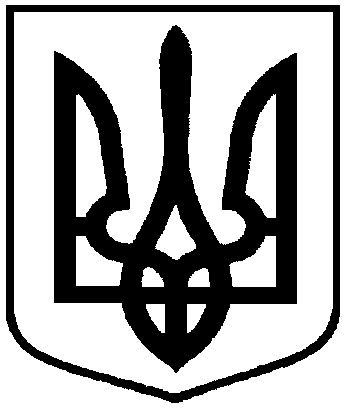 Про скликання позачергової ХХVІ сесії Сумської міської ради VІІ скликання 15 травня 2017 року